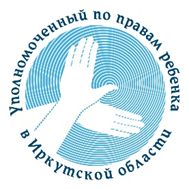 Адрес: 664011, г. Иркутск, ул. Горького, д. 31, каб. 103, 105, 120E-mail: rebenok.irk@mail.ruТел.: 8(3952) 34-19-17, 24-18-45Официальный сайт Уполномоченного по правам ребенка в Иркутской области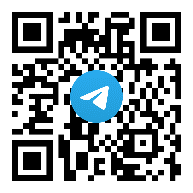 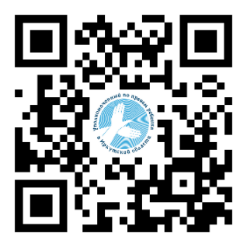                                                                 https://t.me/detstvo38https://irdeti.ru    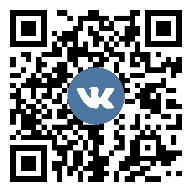 https://vk.com/rebenokirk     Сообщество Уполномоченного                                                                                   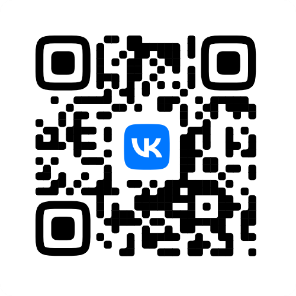 https://vk.com/rebenok38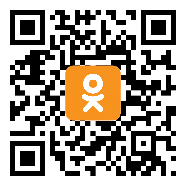 https://ok.ru/ rebenokirk38 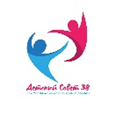 Детский общественный совет УПР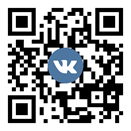 https://vk.com/dosypr38Ютуб-канал Уполномоченного:https://www.youtube.com/c/УполномоченныйпоправамребенкаИркутскаяобл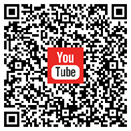 